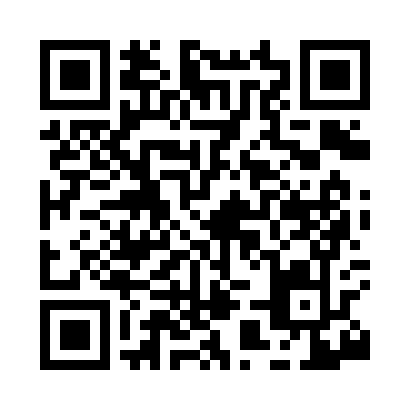 Prayer times for Toano, Nevada, USAMon 1 Jul 2024 - Wed 31 Jul 2024High Latitude Method: Angle Based RulePrayer Calculation Method: Islamic Society of North AmericaAsar Calculation Method: ShafiPrayer times provided by https://www.salahtimes.comDateDayFajrSunriseDhuhrAsrMaghribIsha1Mon3:295:0912:424:438:149:542Tue3:305:1012:424:438:149:543Wed3:315:1012:424:438:149:534Thu3:315:1112:424:438:139:535Fri3:325:1212:424:438:139:526Sat3:335:1212:434:438:139:527Sun3:345:1312:434:438:129:518Mon3:355:1312:434:438:129:509Tue3:365:1412:434:438:129:5010Wed3:375:1512:434:438:119:4911Thu3:385:1612:434:438:119:4812Fri3:395:1612:434:438:109:4713Sat3:405:1712:444:438:109:4614Sun3:415:1812:444:438:099:4515Mon3:425:1912:444:438:099:4516Tue3:445:2012:444:438:089:4417Wed3:455:2012:444:438:079:4218Thu3:465:2112:444:438:069:4119Fri3:475:2212:444:428:069:4020Sat3:495:2312:444:428:059:3921Sun3:505:2412:444:428:049:3822Mon3:515:2512:444:428:039:3723Tue3:525:2612:444:428:029:3524Wed3:545:2612:444:428:029:3425Thu3:555:2712:444:418:019:3326Fri3:565:2812:444:418:009:3127Sat3:585:2912:444:417:599:3028Sun3:595:3012:444:407:589:2929Mon4:005:3112:444:407:579:2730Tue4:025:3212:444:407:569:2631Wed4:035:3312:444:397:559:24